桃園市立龍潭高級中等學校網路繳費(或列印繳費單)說明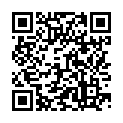 1. 進入台灣銀行學雜費入口網(學生登入介面)    網址：https://school.bot.com.tw/newTwbank/StudentLogin.aspx2. 登入學生基本資料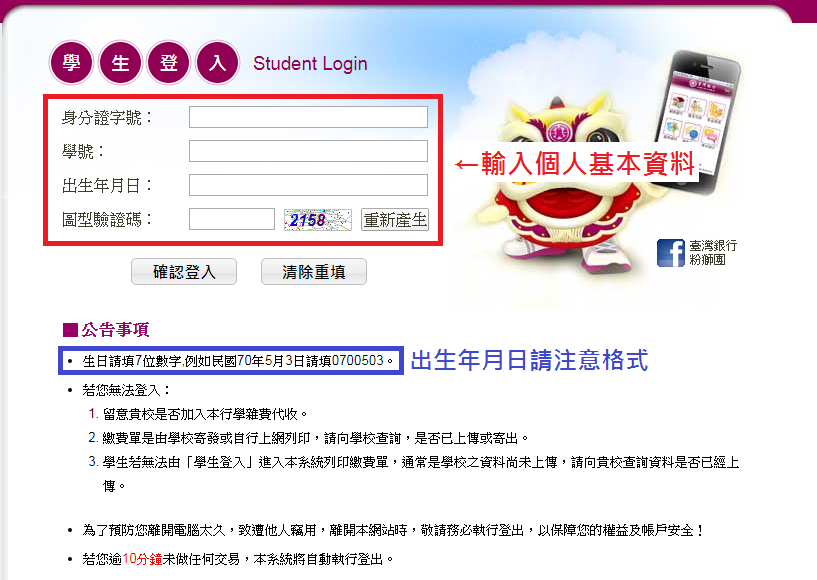 3. 確認繳費內容，如有疑慮，請先洽學校各項業務承辦人再行繳費。4. 為避免影響學生權益，逾繳費期限案件，請勿以系統補繳。(補繳地點:學校總務處出納組) 